POLS 290A: Intro. to Public Policy
Fall 2013
PELR209, 2:20-3:50 MW
Christopher Marcoux (christophermarcoux@depauw.edu)
Office: 103 Asbury
Ofc Hours: 1:00-2:00 M,12:00-2:00 W, and by appt.

COURSE DESCRIPTION
This course provides a broad overview of the policy process. While our primary focus will be on national policy, the concepts and analytical tools introduced in this course can be applied at a variety of levels; we will touch on local and international policy-making.
There a two broad approaches to the study of public policy. One approach takes as given a specific set of values, and proceeds (usually using economic methods) to determine what type and degree of policy intervention will be optimal.
This is not the approach that we will take. In this course, we will approach public policy as a problem-driven contest of values. Indeed, the question whether a given state of affairs constitutes a problem is, itself, a reflection of values. Understanding the role of values in problem definition, agenda-setting, and policy-choice is essential for understanding why certain policies are enacted over others – and why some issues reach formal governmental agendas while others do not.

COURSE REQUIREMENTS
10% Quizzes
10% News Media Briefs (2x5%)
10% Participation
25% Midterm 1
25% Midterm 2
20% Group Exercise / Policy Study / Presentation

QUIZZES
I expect all students to have completed all assigned readings by the relevant date on the course schedule. To hold all students accountable for this, I will give periodic quizzes at the start of meeting. I have not decided exactly how many quizzes I will give over the course of the semester. Quizzes cannot be made up, though I will drop each student's lowest quiz score when computing the quiz avg. I will drop additional quizzes for university-sanctioned absences

NEWS BRIEFS
Each student is responsible for submitting two news briefs. The first one is due by midterm #1; the second is due by midterm #2. A news brief consists of a 2-page response to a media report (of your choosing) on some public policy controversy (e.g., gun control). For this exercise, please stick to established media outlets (e.g., New York Times, Wall Street Journal, Indianapolis Star, Washington Post, The Economist, etc). For the first brief, you will address whether or to what extent Stone's typology of values can help explain disagreement surrounding the policy in question. For the second brief, you will explain whether the author has deliberately framed their presentation of the problem to suggest a particular policy resolution (i.e., made a "normative leap"). Explain how one might frame the problem differently, suggesting a different policy option.

PARTICIPATION
Participation is 50% attendance and 50% discussion. The latter is not a freebie. If you fail to contribute to course discussions, you will receive a 0 for that half of the grade. I don't expect everyone to be at the top of their game every day, and I don't mean to encourage filibustering (quantity over quality). I do expect regular, thoughtful contributions to course discussions. These contributions can be verbal or written (questions posted to the Moodle discussion board).

MIDTERMS
Midterm exams may consist of a small number of multiple-choice questions, a small number of identifications / short answer questions, and 1-2 short essays. Exams cover not only assigned readings but also lecture material presented during meetings.

GROUP EXERCISE
Working in groups of 2-3, you will study a public policy controversy of your choosing. At the end of the semester, you will turn in a short paper (6-8 pages), and present your findings to the group. Note that I expect each group to have chosen a specific policy by September 25. I expect a preliminary outline and list of references by October 28. I will post more detailed information, including (1) resources for selecting a policy issue, (2) a detailed grade rubric for the paper, and (3) presentation instructions. I will form groups at random, once the add/drop period is over.

GRADING SCALE
92.5+ (A)
89.5-92.4 (A-)
87.5-89.4 (B+)
82.5-87.4 (B)
79.5-82.4 (B-}
77.5-79.4 (C+)
72.5-77.4 (C)
69.5-72.4 (C-)
67.5-69.4 (D+)
62.5-67.4 (D)
59.5-62.4 (D-)
< 59.5 (F)

REQUIRED TEXTS

Kingdon. 2011. Agendas, Alternatives, and Public Policies, 2e. Pearson/Longman.
Stone. 2012. Policy Paradox: The Art of Political Decision Making, 3e. W.W. Norton.

The course schedule (below) lists which chapters of Kingdon and Stone are to be completed, by which date. The following book is assigned as a reference for completing the group assignment. It is an extremely straight-forward text, and I do not plan to insult your intelligence by lecturing on it in class. As a guideline, I would suggest completing part one (pp.1-78) by the end of September, and part two (pp. 79-108) by the end of October. 

Bardach. 2012. A Practical Guide for Policy Analysis. Sage/CQ Press.

A few additional readings have been posted directly to Moodle.Week 1 Wednesday, 8/28
No meeting - American Political Science Association Annual Convention (Chicago, IL)Please note: Because of the APSA Convention, we will hit the ground running this semester. Feel free to email me with any questions you have about the course/syllabus. I'll respond ASAP.Beginning Monday, 9/2, I expect students to have read assigned material before the relevant course meeting.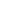 Week 2 - IntroductionsMonday, 9/2
Introductions and review of course scheduleWednesday, 9/4  -  What is Public Policy?
Read: Stone, Introduction and Chapter 1 Preconceptual Science?File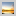 Week 3Monday, 9/9  -  Public Policy as a Clash of Values
Read: Stone, Chs. 2-4. Then, 
Read: Affirmative Action: Erasing Race (http://www.economist.com/node/13185552)Wednesday, 9/11  -  Public Policy as a Clash of Values, cont'd
Read: Stone, Chs. 5-6.  Then,
Read: Drugs and Democracy: Toward a Paradigm Shift Drugs and DemocracyFile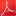 Week 4Monday, 9/16  -  Introducing The Policy Process
Read: Kingdon, Ch.1Wednesday, 9/18  -  Official Actors in Public Policy
Read: Kingdon, Ch.2Week 5Monday, 9/23 - Unofficial Actors in Public Policy
Read: Kingdon, Ch.3Wednesday, 9/25 - Rationality and the Policy Process
Read: Kingdon, Ch. 4
Read: Allison, "Conceptual Models and the Cuban Missile Crisis" Cuban missile crisis readingFileWeek 6Monday, 9/30  -  Cuban Missile Crisis Wrapup / Midterm Review
No new readingsWednesday, 10/2  -  Midterm 1Week 7Monday, 10/7  -  Facts and Values in Problem Interpretation
Read: Kingdon, Ch.5
Read: Stone, Chs. 7-8Wednesday, 10/9  -  Problem Interpretation, cont'd
Read: Stone, Chs. 9-10Week 8Monday, 10/14  -  Facts and Values in Climate Policy: the IPCC
Read: Lubchenco, "...A New Social Contract for Science"
(http://www.sciencemag.org/content/279/5350/491.full)Read: Executive Summary (pp.10-16) of the The Independent Climate Change Email Review
(pdf available at http://www.cce-review.org/)Wednesday, 10/16 - Decisions
Read: Stone, Ch.10
Week 9 - Fall BreakMonday, 10/21
no meetingWednesday, 10/23
no meetingWeek 10Monday, 10/28 - The Policy Stream and the Politics Stream
Read: Kingdon, Chs.6-7Wednesday, 10/30 - Joining the Streams / Policy Entrepreneurs 
Read: Kingdon: Ch.8Week 11Monday, 11/4  -  Multiple Streams & "Don't Ask, Don't Tell"
Read: Washington Post timeline of DADT
(Available at http://www.washingtonpost.com/wp-srv/special/politics/dont-ask-dont-tell-timeline/)Read: Part I (Executive Summary) and Part XII (Our Overall Assessment) of the DOD Report of the Comprehensive Review of the Issues Associated with a Repeal of "Don't Ask, Don't Tell."Feel free to skim additional sections as interests dictateWednesday, 11/6 DOD Report on DADTFileWeek 12Monday, 11/11 - International Policy Entrepreneurs
Read: Keck, Margaret E. and Kathryn Sikkink. 1999. "Transnational advocacy networks in international and regional politics." International Social science Journal 51(159): 89-101.Read: Carpenter, R. Charli. 2007. "Studying Issue (Non-)Adoption in Transnational Networks." International Organization 61(3): 643-667.Wednesday, 11/13  -  Open Date / Midterm 2 Review Keck and Sikkink, TANsFile Carpenter, studying Issue Non-Adoption...FileWeek 13Monday, 11/18  -  Midterm 2Wednesday, 11/20  -  Incentives and Rules: Policy Design
Read: Stone, Chs. 12-13Week 14Monday, 11/25  -  Policy Design: CAFE Standards, 2017-2025
Reading TBDWednesday, 11/27
no meeting - Happy Thanksgiving!Week 15Monday, 12/2 - Debating the Scope of Public Policy
Read: Tullock, "Social Cost and Government Action"
Read: Schultze, "The Public Use of Private Interest"Wednesday, 12/4 - Health Care Reform under Clinton and Obama
Read: Kingdon, epilogue(Additional Readings TBD) Tullock, Social Cost and Government ActionFile Schultze, The Public Use of Private InterestFileWeek 16Monday, 12/9  -  PresentationsWednesday, 12/11  -  Presentations